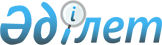 О внесении изменений и дополнений в постановления Правительства Республики Казахстан от 14 апреля 2000 года N 581 и от 12 августа 2000 года N 1239Постановление Правительства Республики Казахстан от 23 февраля 2002 года N 242

      Правительство Республики Казахстан постановляет: 

      1. Внести в некоторые постановления Правительства Республики Казахстан следующие изменения: 

      1) в постановление Правительства Республики Казахстан от 14 апреля 2000 года N 581 P000581_ "О погашении кредиторской задолженности бюджета Павлодарской области": 

      в абзаце третьем пункта 2 слова "2002-2003 годов" заменить словами "2003-2005 годов с началом погашения в 2003 году"; 

      2) в постановление Правительства Республики Казахстан от 12 августа 2000 года N 1239 P001239_ "О погашении кредиторской задолженности бюджета Павлодарской области": 

      в абзаце третьем пункта 2 слова "2002-2003 годов" заменить словами "2003-2005 годов с началом погашения в 2003 году". 

      2. Министерству финансов Республики Казахстан заключить дополнительное соглашение с местным исполнительным органом Павлодарской области о последующем возмещении по согласованному графику в течение 2003-2005 годов в республиканский бюджет суммы задолженности в размере 1414623118 (один миллиард четыреста четырнадцать миллионов шестьсот двадцать три тысячи сто восемнадцать) тенге. 

      3. Акиму Павлодарской области предусмотреть при формировании проектов областного бюджета на 2003-2005 годы средства на погашение суммы задолженности, указанной в пункте 2 настоящего постановления.     4. Настоящее постановление вступает в силу со дня подписания.     Премьер-Министр     Республики Казахстан(Специалисты: Склярова И.В.,              Абрамова Т.М.)
					© 2012. РГП на ПХВ «Институт законодательства и правовой информации Республики Казахстан» Министерства юстиции Республики Казахстан
				